Vyrobíte si kytičku…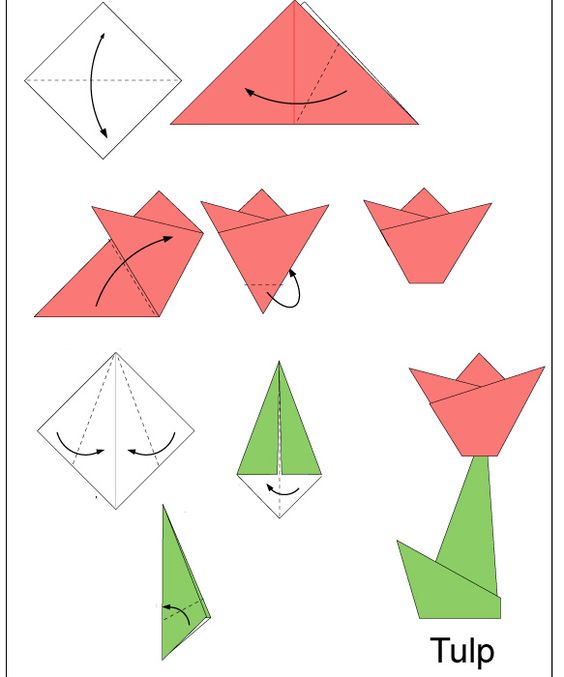 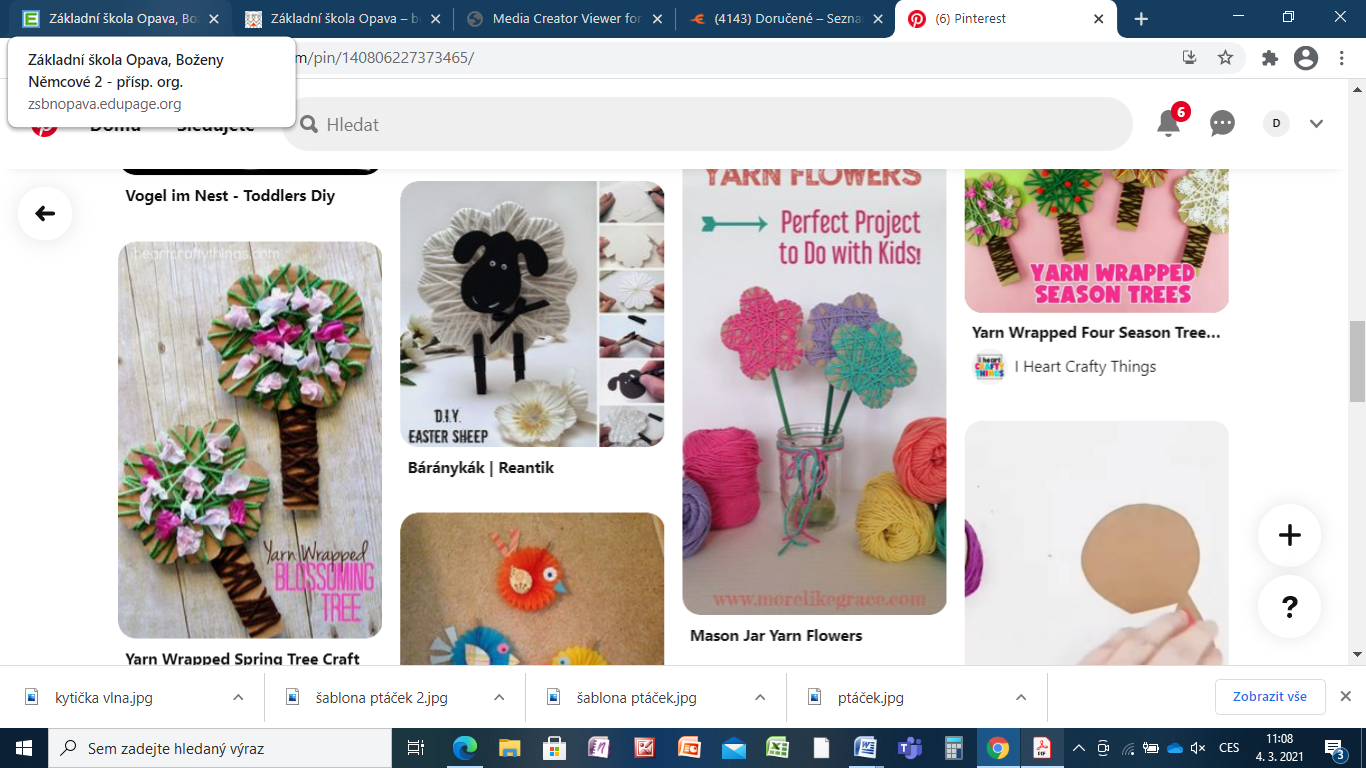 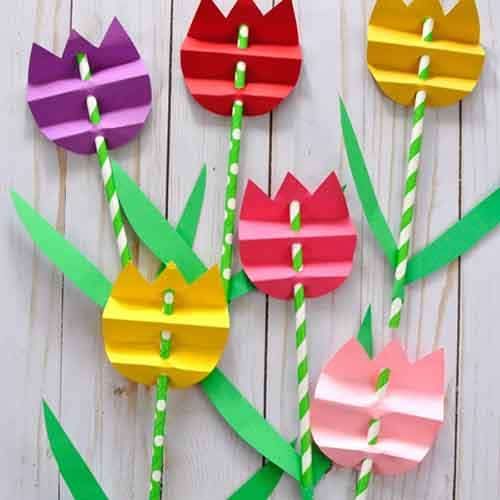 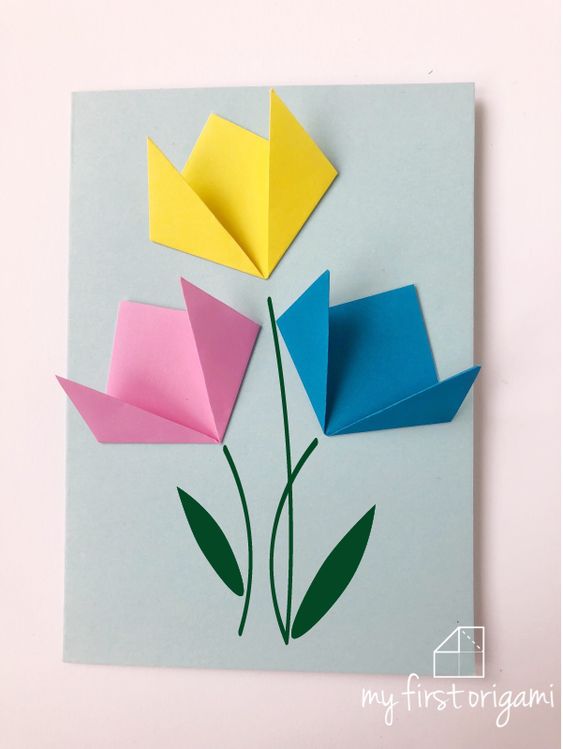 https://cz.pinterest.com/pin/624170829598725827/ …  a nebo ptáčka?   https://cz.pinterest.com/pin/478859372883270360/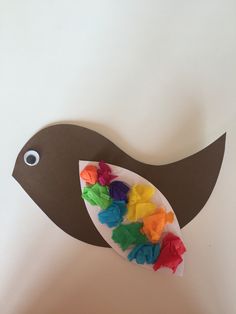 